Сумська міська радаВиконавчий комітетРІШЕННЯРозглянувши заяву суб’єкта господарювання та надані документи, з метою сприяння розвитку всіх форм торгівлі, впорядкування сезонної роздрібної торгівлі у весняно - літній період 2023 року на території Сумської міської територіальної громади, відповідно до постанови Кабінету Міністрів України від 15.06.2006 № 833 «Про затвердження Порядку провадження торговельної діяльності та правил торговельного обслуговування на ринку споживчих товарів», рішення Сумської міської ради від 26.12.2014 № 3853 – МР «Про затвердження Правил благоустрою міста Суми», рішень Виконавчого комітету Сумської міської ради від 07.09.2010 № 537 «Про затвердження Положення про порядок провадження торговельної діяльності та надання послуг на території                 м. Суми» (зі змінами), від 17.03.2020 № 133 «Про затвердження Положення про організацію сезонної, святкової виїзної торгівлі, надання послуг у сфері розваг та проведення ярмарків на території Сумської міської об’єднаної територіальної громади» (зі змінами), ураховуючи рекомендації Комісії з організації сезонної, святкової виїзної торгівлі, надання послуг у сфері розваг та проведення ярмарків на території Сумської міської об’єднаної територіальної громади (протокол засідання від 03.04.2023 № 3), керуючись підпунктом 8 пункту «а» статті 30, частиною першою статті 52 Закону України «Про місцеве самоврядування в Україні», Виконавчий комітет Сумської міської радиВИРІШИВ:    Погодити розміщення об’єктів  сезонної  торгівлі (столи,  стільці,  навіс)             ТОВ «Наш Супермаркет» (директор Войтенко Євген Володимирович) за адресою: місто Суми, вулиця Харківська, будинок № 36/1, біля  стаціонарного закладу ресторанного господарства - кафе «Solod kava» загальною площею                  38,8 кв.м. відповідно до поданої заяви та графічних матеріалів у весняно- літній період з моменту прийняття рішення по  31.08.2023 року.     Департаменту інспекційної роботи Сумської міської ради                           (Зеленський М.О.) забезпечити здійснення контролю у межах компетенції за дотриманням суб’єктом господарювання під час здійснення сезонної торгівлі за адресою: місто Суми, вулиця Харківська, будинок № 36/1, біля стаціонарного закладу ресторанного господарства – кафе «Solod kava» вимог даного рішення, нормативних актів у сфері торгівлі, захисту прав споживачів та Правил благоустрою міста Суми.       3.  ТОВ «Наш Супермаркет» (директор Войтенко Євген Володимирович) здійснювати сезонну торгівлю за адресою: місто Суми, вулиця Харківська, будинок № 36/1, біля стаціонарного закладу ресторанного господарства - кафе «Solod kava» за умов: реєстрації потужностей в Державному реєстрі потужностей операторів ринку харчових продуктів у строки, передбачені чинним законодавством України;	3.2. дотримання вимог чинних нормативних актів, обмежувальних протиепідемічних заходів та часових тимчасових обмежень в умовах воєнного стану;	3.3. укладання договорів:	3.3.1. про закріплення території по утриманню в належному санітарно-технічному стані, вивезення та захоронення відходів, протягом  3-х робочих днів з моменту отримання повідомлення про погодження на розміщення об’єктів сезонної торгівлі;	3.3.2. про пайову участь в утриманні об’єктів благоустрою на території Сумської міської територіальної громади з КП «Паркінг», протягом 5-ти днів з моменту отримання повідомлення про погодження на розміщення об’єктів сезонної торгівлі;3.4. забезпечення:  3.4.1. розміщення об’єктів сезонної торгівлі (столи, стільці, навіс) відповідно до схеми місця розміщення об’єкту сезонної торгівлі, погодженої з Департаментом забезпечення ресурсних платежів Сумської міської ради;          3.4.2.  розміщення урн для збору сміття та твердих побутових відходів, утримання їх в належному санітарно-технічному стані згідно з санітарними нормами і правилами.Директору КП «Паркінг» Сумської міської ради                         (Славгородському О.В.) укласти з ТОВ «Наш Супермаркет» (директор Войтенко Євген Володимирович) договір про пайову участь в утриманні об’єктів благоустрою на території Сумської міської територіальної громади. Рекомендувати Сумському районному управлінню ГУ Держпродспоживслужби в Сумській області (Скварча О.А.) забезпечити наглядза   дотриманням  санітарних  та  санітарно - протиепідемічних  норм  та  правил                 ТОВ «Наш Супермаркет» (директор Войтенко Євген Володимирович) під час здійснення сезонної торгівлі за адресою: місто Суми, вулиця Харківська, будинок № 36/1, біля стаціонарного закладу ресторанного господарства – кафе «Solod kava». Контроль за виконанням цього рішення покласти на заступника міського голови з питань діяльності виконавчих органів ради Полякова С.В.Міський голова									О.М. ЛисенкоЗеленський 700-608 Розіслати: Полякову С.В., Зеленському М.О., Славгородському О.В., Скварчі О.А.,                   Клименку Ю.М.                   Рішення доопрацьовано і вичитано, текст відповідає оригіналу прийнятого рішення та вимогам статей 6-9 Закону України «Про доступ до публічної інформації» та Закону України «Про захист персональних даних».Проєкт рішення Виконавчого комітету Сумської міської ради                            «Про розміщення/відмову в розміщенні об’єктів сезонної торгівлі (столи, стільці, навіс)  ТОВ «Наш Супермаркет» (директор Войтенко Є.В.) за адресою: місто Суми, вулиця Харківська, будинок № 36/1, біля кафе «Solod kava» був завізований:Директор Департаменту інспекційної роботи Сумської міської ради                              М.О. Зеленський«05 » квітня 2023 року 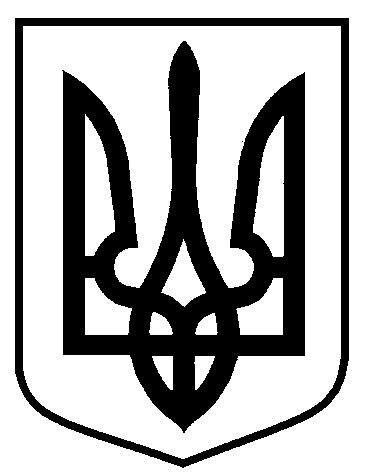 від     05.04.2023         № 147Про розміщення  об’єктів сезонної торгівлі (столи, стільці, навіс)                       ТОВ «Наш Супермаркет» (директор                        Войтенко Є.В.) за адресою: місто Суми, вулиця Харківська, будинок № 36/1, біля кафе «Solod kava»В.о. директора Департаменту інспекційної роботи     Р.В. ГолопьоровВ.о. начальника відділу правового забезпечення Департаменту інспекційної роботи     О.Л. МанжараЗаступник міського голови з питаньдіяльності виконавчих органів радиС.В. ПоляковНачальник правового  управлінняО.В. ЧайченкоНачальник відділу протокольної роботи та контролю      Л.В. МошаКеруючий справами виконавчого комітету			     Ю.А. Павлик